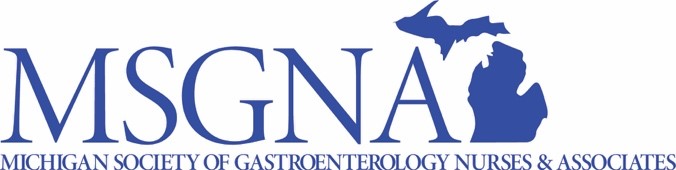 Dear Dr : I hope this message finds you well.  On behalf of the Michigan Society of Gastroenterology and Associates (MSGNA) we are excited for you to speak at our upcoming virtual spring conference scheduled for   We believe that your expertise and insights would greatly enrich our conference, and we are particularly interested in your perspective on Gastroenterology. Your valuable contributions will undoubtedly enhance the experience for our attendees.  If you could please forward me: Your presentation Title and objectives Biographical information you would like to include in your introduction. Your participation in our conference would be an honor, and we are confident that your presentation will be well received by our diverse audience of new and experienced GI nurses and associates. Additionally, your bio details will be featured prominently in our conference brochure and during the opening remarks, ensuring recognition of your esteemed reputation within the field.  In recognition of your time and consideration with this invitation, we do have an honorarium of $125. Should you need more information or clarification, please contact me. Warm regards, michigansgna@gmail.com 